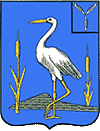 АДМИНИСТРАЦИЯ БОЛЬШЕКАРАЙСКОГО МУНИЦИПАЛЬНОГО ОБРАЗОВАНИЯ РОМАНОВСКОГО  МУНИЦИПАЛЬНОГО РАЙОНА САРАТОВСКОЙ ОБЛАСТИРАСПОРЯЖЕНИЕ№ 12-р03.06. 2019 годас.Большой Карай О присвоении  адреса объекту адресации в ГАР    В соответствии с Федеральным законом от 06 октября 2003 года №131-ФЗ «Об общих принципах организации местного самоуправления в Российской Федерации», Федеральным законом от 28 декабря 2013 года № 443-ФЗ «О федеральной информационной адресной системе и внесении изменений в Федеральный закон «Об общих принципах организации местного самоуправления в Российской федерации», разделом 4 постановления Правительства Российской Федерации от 22 мая 2015 года № 492 «О составе сведений об адресах, размещаемых в государственном адресном реестре, порядке межведомственного информационного взаимодействия при ведении государственного адресного реестра, о внесении изменений и признании утратившими силу некоторых актов Правительства Российской Федерации», с Приказом Минфина России от 05 ноября 2015 года № 171н «Об утверждении Перечня элементов планировочной структуры, элементов улично- дорожной сети, элементов объектов адресации, типов зданий (сооружений), помещений, используемых в качестве реквизитов адреса, и правил сокращенного наименования адресообразующих элементов», руководствуясь Уставом Большекарайского  муниципального образования Романовского муниципального района Саратовской области и в связи с отсутствием объектов адресации в государственном адресном реестре (далее – ГАР)1. Провести добавление адресных объектов, выявленных в процессе инвентаризации, в ГАР согласно приложению №1, считать данные адреса присвоенными.2. Провести удаление адресных объектов, выявленных в процессе инвентаризации, в ГАР согласно приложению№2, считать данные адреса удаленными.3.   Настоящее распоряжение вступает в силу со дня его подписания.                                                        4. Контроль за исполнением настоящего распоряжения возложить на заместителя главы Администрации Большекарайского муниципального образования Романовского муниципального района Саратовской области.Глава Большекарайскогомуниципального образования ________________Н.В. СоловьеваПриложение  №1 к распоряжению                                                                                                  Администрации Большекарайского МО                                                                                                 от 03.06. 2019 года № 12-рСписок объектов адресации, подлежащих добавлению в ГАРПриложение  №2 к распоряжению                                                                                                  Администрации Большекарайского МО                                                                                                 от 03.06. 2019 года № 12-рСписок объектов адресации, подлежащих удалению в ГАР№ п/пАдрес Кадастровый номер 1Российская Федерация,обл. Саратовская, м. р-н Романовский, с.п. Большекарайское, с. Большой Карай, ул. Молодежная, дом 18А64:29:100702:16752обл. Саратовская, м. р-н Романовский, с.п. Большекарайское, с. Большой Карай, ул. Советская , з/у 55А64:29:100701:9003обл. Саратовская, м. р-н Романовский, с.п. Большекарайское, с. Большой Карай, ул. Новый План , з/у 8164:29:100701:901№ п/пАдрес Кадастровый номер 1обл. Саратовская, м. р-н Романовский, с.п. Большекарайское, с. Большой Карай, ул. Молодежная, домовладение 18, кв.1